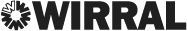 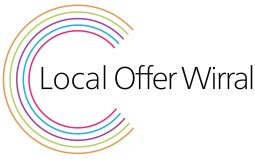 Special Educational Needs Parent QuestionnairePlease circle the appropriate response. Completed forms can be sent electronically to margaretmorris@wirral.gov.uk or returned by post addressed to Margaret Morris, Interim Senior Commissioning Manager SEND, Floor 2, East Wing, Cheshire Lines, Canning Street, Birkenhead, CH41 1ND. Alternatively you may wish to return it via your child/young person’s school, setting, college by Monday 16th July.Child’s Name: (optional)Educational Establishment (optional)Q1 Which type of school does your child/young person attend?MainstreamSpecial SchoolNon-maintained/IndependentCollegeHome SchooledQ2 What age range is your child/young person?0-45-1011-1616+19+Q3 Please tell us how well you think your child/young person's needs have been identified by Health, Education and Social Care?HealthVery well           Quite well             Not very well             Not applicableEducationVery well           Quite well             Not very well             Not applicableSocial CareVery well           Quite well             Not very well             Not applicableQ4 Please tell us how well your views were taken into account when your child/young person's needs were identified by Health, Education and Social Care?HealthVery well           Quite well             Not very well             Not applicableEducationVery well           Quite well             Not very well             Not applicableSocial CareVery well           Quite well             Not very well             Not applicableQ5. Do you feel your child's / young person's needs are reviewed often enough by the following service areas?HealthVery satisfied        Fairly satisfied      Not satisfied            N/A Not applicableEducationVery satisfied        Fairly satisfied      Not satisfied            N/A Not applicableSocial CareVery satisfied        Fairly satisfied      Not satisfied            N/A Not applicableQ6 How well do YOU understand your child/young person's needs?Very well            Quite well            Satisfactorily            Not very wellQ7 How satisfied are you with the ongoing monitoring and assessment of your child/young person's needs?Very satisfied        Fairly satisfied      Not satisfied            N/A Not applicableQ8 How well do you think your child/young person's needs are met by the following service areasHealthVery well           Quite well             Satisfactory               Poorly           N/A Not applicableEducationVery well           Quite well             Satisfactory               Poorly           N/A Not applicableSocial CareVery well           Quite well             Satisfactory               Poorly           N/A Not applicableQ9. As a parent/carer how involved are you in setting targets /outcomes for your child/young person?Very well           Quite well             Satisfactory               Poorly           N/A Not applicableQ10. How well do services and professionals work together to support your child/youngperson?Very well           Quite well             Satisfactory               Poorly           N/A Not applicableQ11. Overall how well do the services your child/young person uses help them to do the best they can in -Educational progressVery well           Quite well             Satisfactory               Poorly           Don’t knowTaking part in community activitiesVery well           Quite well             Satisfactory               Poorly           Don’t knowLeading a healthy lifeVery well           Quite well             Satisfactory               Poorly           Don’t knowGetting ready for adulthoodVery well           Quite well             Satisfactory               Poorly           Don’t knowQ12. How easy do you find it to get information about what services are available and what they do?Very easy            Quite easy            Satisfactory              Difficult          Very      difficultQ13.	Have you heard of the 0-25 SEND Local Offer?Yes					NoQ14. If you HAVE used the 0-25 SEND Local Offer how would you rate the following?Easily                  After a bit of a search                              Couldn't find what I neededI would be interested in assisting in producing  Wirral’s Special Educational Needs and Disability Strategy 	 			Y/NTransition Booklet for Parents regarding Transition into Adulthood 		Y/NIf yes to either of the above please can we have your contact details?Name…………………………………………………………………………………………………………………………………Contact details (preferably email or telephone number)…………………………………………………………………………………………………………………………………………..Thanks for making time to complete the questionnaire. Your views are very important to us.  